CHILDRENS NAMES:NOVEMBER 2021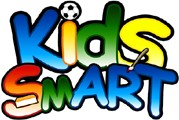 Before/After TuitionATTENDING SCHOOL:                   CIRCLE ONESchool sites:CMSDenisonGustWEEK OF: 11/1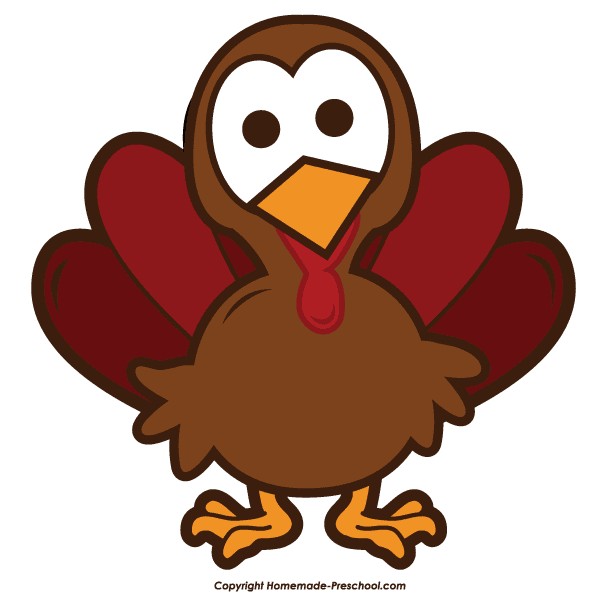 Before: -Before:   -Before:   -Before:	-Before:	-After:	-After:	-After:	-After:	-After:	-WEEK OF: 11/8Nov 08	Nov 09Nov 10	Nov 11Nov 1211/8-GUST NO CAREBefore: -After:	-Before:   -After:	-Before:   -After:	-Before:	-After:	-Before:   -After:	-WEEK OF: 11/15Nov 15Nov 16Nov 17Before:Nov 18	Nov 19Before: -Before: -Before:   -	-Before: -After:	-After:	-After:	-After:	-After:	-WEEK OF: 11/22Nov 22Nov 23	Nov 24	Nov 25	Nov 2611/22-11/24All ProgramsFULL DAY: -FULL DAY: -FULL DAY: -Happy Thanksgiving All Programs ClosedFull Day @ COL	@ COL@ COL11/25, 11/26STEPS FOR CARE CALCULATION:Enter 1 next to the before/after sessions you will need care. '0' means NO CARE; '1' means NEED CARE.Confirm number of Before and After School sessions are correct below. Add number of children and confirm/add total.Payment must accompany calendar to reserve spot. Reduced tuition rate only given once proof of F/R status through school.Limited space available. Payment is due by the Wednesday of the prior week, however we do encourage earlier payments to secure a spot. Calendars are also required for CCAP families to reserve their space.For Safety and tracking purposes, please inform Director of any care schedule changes. NO refunds or credits for unused care.DUES CALCULATION:Full day Care Sessions: $ 15X $ 45$ Before:$ Subtotal:After:$ $ *Must provide proof of Free/Reduced qualification to select $1/session reduced tuition rate. Must be manually chosen- Standard rate is automatically selected.X Number of Children=TOTAL DUE:$ **Spots reserved $5/session ($10/full day) drop-in fee applies to all payments/schedules not received by Wednesday for upcoming week.